Crack the CodeMultiplying NegativesAWork out BWork out CWork out DWork out EWork out FWork out GWork out HWork out IWork out JWork out KFind the missing number: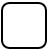  LFind the missing number:MFind the missing number:NFind the missing number:PFind the missing number:QFind the missing number:RFind the missing number:SFind the missing number:TFind the missing number:UFind the missing number:To get the three-digit code, add together all your answers. To get the three-digit code, add together all your answers. To get the three-digit code, add together all your answers. To get the three-digit code, add together all your answers. 